                                                                     tel. 4611 741                                                                                                                                          E-mail:  7.gimnazija-zg@zg.t-com.hr    OBAVIJESTo  rezultatu javnog poziva br.2/2020 za organizaciju višednevne terenske nastave učenika 1.a,c,d i e razreda u Veronu-Sirmione-GardalandNa sjednici Povjerenstva za provedbu javnog poziva i izbor najpovoljnijih ponuda za izvanučioničku nastavu VII. gimnazije održane 13.02.2020. godine odabrano je pet ponuda potencijalnih davatelja usluga:1.Alga travel agency, Zagreb2.Autoturist-park d.o.o., Zagreb3.Punim jedrima j.d.o.o.4.Speranza d.o.o., Zagreb i5.Taubek tours, IvanecPredstavnici navedenih agencija bit će putem elektroničke pošte pozvani na prezentaciju svoje ponude na roditeljskom sastanku. PovjerenstvoZagreb, 13.02.2020.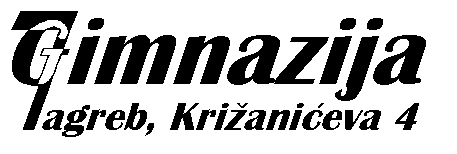 